Emergency General Meeting 29/06/2022.Present: Peter Atkins (PA) (President), Ken Sproston (KS) (Treasurer), Nick Bickley (NB) (Secretary), Stan Hugill (SH), Trevor Laws (TL), Wendy Boult (WB) (Safeguarding), Vilma Allman, ApologiesRosie Vance-Cotsford (RVC), Jim Stuart (JS), Dave Barrett (DB), Frank James (FJ) (Chair), Chris Robinson (CR)Prior to the Management Committee meeting an EGM was held to consider the insertion of the role of Safeguarding Officer in Club rule 6 as this had been omitted at the AGM. Members had been informed about this meeting and there had been no objection to this being added.The change was proposed by Trevor Laws and seconded by Ken Sproston.The Committee voted to make the change to the rule.Action: NB to make the change to the rule and inform relevant authorities.Management Committee Meeting Minutes.Wednesday 29th June 2022 6.30 p.m.Present: Peter Atkins (PA) (President), Ken Sproston (KS) (Treasurer), Nick Bickley (NB) (Secretary), Stan Hugill (SH), Trevor Laws (TL), Wendy Boult (WB) (Safeguarding), Vilma Allman, ApologiesRosie Vance-Cotsford (RVC), Jim Stuart (JS), Dave Barrett (DB), Frank James (FJ) (Chair), Chris Robinson (CR)Approval of the Minutes from 13th April 2022With the changes noted by TL the minutes were approved as a true reflection of the meeting.Proposed: Ken SprostonSeconded: Stan HugillMatters Arising TL asked that the following items be amended in the minutes:Mike Deacon should be Mike DeakinThat it be noted that Gerald and Mary Lane had been made Associate Members in 2021It should read PA not PLThat Gerald Lane has never been a life memberSecretary’s ReportThe members have been kept up to date with all matters relating to the club including communications from the Social Committee.I completed the arrangements for the Old Edwardians and helped run the bar with SH and CR.I arranged for Barbara Wetton to use the clubhouse for a Rotary Club meeting on30th June 2022.Treasurer’s Report	Including monthly statement, account balances and membershipKS reported on the financial data which had been shared with the Committee. TL asked if league registrations were all in? KS confirmed they were.TL asked whether donations for life membership were in the donations line? KS confirmed that this is where they are recorded.KS informed the meeting that after their evening the Old Edwardians had donated £10.50 to the club.PA enquired whether Allots had paid their sponsorship?KS confirmed that Allots had paid £100. He explained that the sponsorship letter would go out to companies in July 2022	KS reported that new members were:Christine Parums, John Bartlett, Eileen Henrys, Colin Henrys,Denise Harris and David HeathTeminations were:Paul Griffiths, Mike Thompson-Hay, Sue Thompson-Hay, David Tyson and Maureen AbbotsCaptains ReportPA gave a comprehensive report on the club competitions that had taken place so far this year:May Day Cup – 2/6/2022. 22 players took part and the final was contested between Phil Allman/Dave Barrett against Dave Halley/Roger Barker.The final was completed on the 17/6/2022 with Phil Allman and Dave Barrett the winners.Non Winners Cup – 15/6/2022. 14 players took part.The finalists were Dave Halley versus Dawn Halley.The winner was Dave Halley .Captain’s Cup – 19/6/2022. 16 players took part.The finalists were John Cussons versus Ryan BoultJohn Cussons was the winner.Full reports on these events can be found in the clubhouse.Green and GroundsNB reported on behalf of CR that a new LED floodlight had been installed and that we were waiting for it to be dark enough to test how effective it is.The hedges have been cut.Social Committee ReportVA reported that the Jubilee barbecue had been a successful event even though the weather was mixed. £297.25 had been made in profit.VA and WB had carried out much of the arrangements to set up this event. The pre purchase of tickets had been very successful.The Social Committee are planning events for after the end of the bowling season including quizzes and a bingo session.KS asked if the Committee had reduced in size? VA confirmed this but felt it was operating well.VA said that when the Beavers had used the club for a taster session, related to their Sports Badge, an Adventurer Scout asked about playing. VA and WB are looking to organise an evening for the Adventurers with the help of Diane Williams and Sue Darby.PA commented that the Beavers evening had been successful with 20 children attending.In 2022/2023 VA and WB are also looking to contact local schools to try and arrange after school coaching.Safe GuardingThere were no issues to report although WB had provided support for a child with special needs at the Beavers evening.Bar Managers ReportSH reported that there had been some issues with the wrong sale being recorded on the till which affected the purchasing of stock.The box of used cans was not being emptied at the end of a session.SH confirmed that he will be resigning from the position of Bar Manager and from the Management Committee.The Committee agreed that the main problem was the purchasing of stock on a weekly basis. VA asked if more stock could be bought at a time? It was agreed that there was not room to store more items in a secure place.The other issue was how the bar was to be staffed?NB had asked for volunteers and had received replies from:Wendy Boult. Rhys Powell (evenings only), Nigel Ireland, Isobel Aspinall (Tuesdays Oct to March 7-9) and Kevin Mellor.PA said that Ernie Hultquist had been helping, particularly on club nights, but there was a need for someone else to cover so that Ernie could take part in snooker and crib.TL stated that he was sorry that SH was leaving and thanked him for all the work he had done setting up the new systems for the bar. The Committee agreed with this statement.It was agreed that we needed to find a new manager by the end of July. KS suggested that it could be done by two people. SH is willing to help the new manager settle into the role. NB suggested approaching Nigel Ireland as he had experience.Action: NB to contact Nigel Ireland and then, if Nigel was not interested, to contact the membership.	KS asked who opened the bar on Tuesdays and Fridays?	PA confirmed that Ernie Hultquist usually opened and closed the bar.	KS asked what would happen at the end of July?The Committee felt that on Friday evenings the team captain should arrange that one of their team should run the bar when not playing. It was also agreed that if a booking was taken then they person booking should be asked if they needed a bar running?PA and TL suggested that a meeting be held involving any volunteers so that they can see what is involved.NB/SH/KS agreed to organise this meeting.Action: NB to organise meeting with SH and KS and advertise to members.TL stated that the bar is an important source of income for the club and so this needs to be sorted out.KS reminded the meeting that Jim Stuart had previously commented on the accountability in relation to the bar when doing his audit and this was why the new systems had been brought in and thus it is important that we continue the good practice that had been started.Team Selection 2022/2023NB reminded the meeting that there had been a request to agenda this issue at this meeting. It was felt that there had been a number of issues with the way teams had been put together in 2022, particularly involving the Wednesday teams.Following much discussion it was agreed that for next season we would revert to the procedure where members choose which day they wished to play for a club league team and then the Club Captain would select the squads. Once this had been done the squads would elect their captain.Action: NB to talk to DB with regards to the process for next season.Any other Business PA asked that a notice be sent out to members asking for volunteers to help the Club Captain organise and run the internal competitions as he (PA) would not always be there to do it.Action: NB to canvass members.	NB enquired about the hiring of the club by non members and how much it would cost?KS confirmed that non members can hire the club and felt that the cost should be decided on a case by case basis.TL felt that there should be a deposit for these hires in case of damage.KS explained that there is a hiring form which includes the need for a deposit which is not returned if the club is not left in a suitable condition.NB informed the meeting that Peter Elliott had asked if he could sell plants one afternoon with him donating a percentage of his sales to the club.It was agreed that he could do this.NB brought to the Committee’s attention a complaint, by a member, concerning the way they had been spoken to. NB reminded the Committee that we had discussed this previously and the agreement had been that members should be addressed cordially or it may result in the club losing members.Meeting closed at 19:45Next meeting: 10/08/2022 at 6.30 p.m.Lloyds Bank Treasurers Account Lloyds Bank Treasurers Account 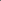 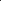 £11,996.71 Lloyds Bank Savings Account Lloyds Bank Savings Account £9,038.55Accounts Totals £21,035.26£21,035.26